جدول المحتوياتمقدمةيجب استخدام مستند نموذج التخطيط للطوارئ الجاهز للتعبئة، مع الاتحاد الدولي لجمعيات الصليب الأحمر والهلال الأحمر (IFRC) كيفية إجراء عملية خطة طوارئ مصاحبة لوثيقة الدعم التي ستوجهك خلال المراحل الخمس لعملية التخطيط للطوارئ (CP). قبل البدء في ملء مستند النموذج هذا، يجب على جمعيتك الوطنية متابعة المرحلة الأولى من عملية التخطيط للطوارئ الموضحة في كيفية إجراء عملية خطة طوارئ: مرحلة الإعداد. في هذه المرحلة، يتم أيضًا النظر في خيار خطة طوارئ الحركة وتنفيذها إذا كان ذلك مناسبًا (مجموعة أدوات SMCC).يشير هذا القسم التمهيدي الخاص بخطة الطوارئ للجمعية الوطنية إلى الخطوة 1 منمرحلة التحليل لنفس المستند. إذا خضعت جمعية وطنية لعمليات التأهب للاستجابة الفعالة (PER) أو التمويل القائم على التنبؤ (FbF) أو خطة استمرارية الأعمال (BCP)، فإن المعلومات المتعلقة بتحليل المخاطر، والتأثير التاريخي، والمخاطر ذات الأولوية، والتعرض، وتحليل نقاط الضعف، ومنحنيات التأثير، والمشغلات ستكون متاحة بالفعل. يُقترح مراجعة هذه المعلومات واستخدامها لتبسيط مرحلة التحليل. يمكن أن يكون التمويل القائم على  التنبؤ الذي يأتي ضمن بروتوكول الإجراءات المبكرة، وخطة استمرارية الأعمال جزءًا من خطة الطوارئ الخاصة بالجمعية الوطنية، وبالتالي يجب النظر في المستندات جنبًا إلى جنب لتجنب التناقضات أو الازدواجية. على مستوى آخر، يمكن أن تكون نتيجة خطة الطوارئ نتيجة متكاملة لعملية التأهب للاستجابة الفعالة.وصف السياقوصف موجز للبلد من الناحية الجغرافية والاقتصادية والسياسية والاجتماعية والأمنية. ضع قائمة بالمخاطر الرئيسية المتعلقة بجميع مكامن الخطر (بما في ذلك حالات طوارئ الصحة العامة، ومكامن الخطر التكنولوجية، وما إلى ذلك) يجب أن تكون كل نقطة مذكورة في وصف الظروف المحيطة مفيدة لتحليل المخاطر الخاص بك. يجب أن يظل هذا القسم موجزًا، وواضحًا، ومرتبطًا بسياق استجابتك المحدد. هذا الأمر لا يتعلق بمكامن خطر محددة، ولكن يجب أن يغطي مخاطر البلد الرئيسية. قد يكون تحليل ظروف البلد موجودًا بالفعل في بلدك. ابحث عنه، و / أو اعمل مع جامعة و / أو مؤسسات لديها المعلومات بالفعل (مثل مكتب الأمم المتحدة لتنسيق الشؤون الإنسانية - خطة الاستجابة الإنسانية أو كتاب وقائع العالم).الإطار الوطني لإدارة مخاطر الكوارث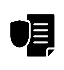 يرجى إعطاء نظرة عامة عن الهياكل والآليات الحكومية الوطنية والمحلية المسؤولة عن إدارة الكوارث (التأهب والاستجابة). تشمل الجهات الفاعلة الرئيسية، على سبيل المثال، المكتب الوطني لإدارة الكوارث، والحماية المدنية، ووزارة الصحة. ضع قائمة بالسياسات، والاستراتيجيات، والخطط التي يتعين على الحكومة التأهب لها، وكذلك الاستجابة لأنواع الكوارث المختلفة. اشرح آليات التنسيق والتمويل المحددة (على سبيل المثال العمل القائم على التنبؤ بواسطة صندوق الطوارئ للإغاثة في حالات الكوارث) التي وضعتها الجمعية الوطنية موضع التنفيذ. تحديد موقف الجمعية الوطنية باعتبارها جزء من مراكز عمليات الطوارئ الوطنية والمحلية.وضّح: هل ينعكس دور الجمعية الوطنية في أوقات الكوارث أو الأوبئة أو أثناء حالات الطوارئ المعقدة في الخطط الحكومية؟ استخدم الرسوم البيانية والمرئيات لتحديد وضع الجمعية الوطنية ضمن الإطار الوطني لإدارة الكوارث. لمزيد من الإرشادات، يرجى الرجوع إلى: قاعدة بيانات القوانين الخاصة بالكوارث، IDRL مقدمة بالإرشادات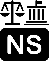 مهام الجمعية الوطنية ودورها وصف رؤية / رسالة الجمعية الوطنية، والأولويات الاستراتيجية أو خطة التنمية والهياكل الرئيسية القائمة لتحقيق مهامها ودعم دورها المساعد. ما هي قطاعات التدخل الرئيسية للجمعية الوطنية في وقت الاستجابة (مع الأخذ في الاعتبار الهياكل التي تديرها الجمعية الوطنية مثل المرافق الصحية بالإضافة إلى ذلك)؟ حدد: ما دور الجمعية الوطنية في أوقات الأزمات الوشيكة أو الكوارث أو الأوبئة أو أثناء حالات الطوارئ المعقدة؟ في هذا القسم، من المهم التأكد من أن قدرات جمعيتك الوطنية والموارد المحددة تتوافق مع مهمتك ودورك. راجع الجدول الخاص بقطاعات تدخل الجمعية الوطنية في قسم استراتيجية الاستجابة والخطة التشغيلية. إذا كانت جمعيتك الوطنية قد بدأت في تعزيز آلية التأهب للاستجابة الفعالة (PER) لديها، فربما تم بالفعل تحليل المستندات الرئيسية حول دور المنظمة ومهمتها. لمزيد من الإرشادات الإضافية، يرجى الرجوع إلى: الدور المساعد،لجمعيات الصليب الأحمر والهلال الأحمر (IFRC) 2030، القرار "وقت التنفيذ: دراسة الأمراض والأوبئة معًا" تم تبني هذا الأمر في المؤتمر الدولي الثالث والثلاثون تحليل المخاطر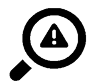  راجع الخطوتين 2 و 3 من مرحلة التحليل الخاصة بالاتحاد الدولي لجمعيات الصليب الأحمر والهلال الأحمر حول كيفية إدارة مستند عملية التخطيط للطوارئ.مكامن الخطر والتهديداتيهتم تقييم مكامن الخطر والتهديدات بنطاق بمكامن الخطر المحتملة داخل بيئة عمل الجمعية الوطنية. وهذا يشمل مكامن الخطر الطبيعية والأخرى التي من صنع الإنسان، بمختلف نطاقاتها وأحجامها، في مقابل سلسلة متصلة من الأحداث المتكررة وغير المتكررة. يمكنك البدء في النظر في تأثيرات مكامن الخطر في آخر 10 سنوات. ثم يهتم التقييم أيضًا بمكامن الخطر المحتملة التي ليس لها تاريخ إلى جانب الأحداث المعقدة والمركبة التي قد تنطوي على تداخل اثنين أو أكثر من مكامن الخطر. إذا كانت جمعيتك الوطنية قد أجرت عملية تحليل لمكامن الخطر والتهديدات هذه، من أجل إنشاء خطة استمرارية أعمال الجمعية الوطنية أو بروتوكول العمل المبكر أو عملية التأهب للاستجابة الفعالة الخاصة بك، فيمكنك أيضًا استخدام نهج مماثل و / أو النتائج الموجودة بالفعل من مثل هذا التحليل. عادة ما تكون المعلومات حول مكامن الخطر / التهديدات الرئيسية، والضعف والقدرات متاحة من الوكالات الوطنية، والمؤسسات البحثية والمنظمات الإنسانية. يمكنك العثور على مزيد من المعلومات حول الفهارس الدولية على سبيل المثال: INFORM, Global Health Security Index, International Health Regulations Monitoring & Evaluation, Prevent Epidemics Readiness Scoreضمن فريقك ومع المشاركين الآخرين في العملية، ضع قائمة بمكامن الخطر التي يجب مراعاتها في خطة الطوارئ الخاصة بك. ضع في اعتبارك جميع مكامن الخطر، ثم قم بملء الجدول التالي. استشر خطط الفرق الحكومية وفرق الأمم المتحدة بالبلد للتأكد مما إذا كان هناك أي دور معين قد تم إسناده إلى جمعيتك الوطنية. ضع في اعتبارك المعلومات المتاحة عن الأحداث الماضية، وعدد مرات حدوثها، وشدة التأثير، بالإضافة إلى الأمراض المعدية الجديدة أو التي عاودت الظهور، ومكامن الخطر الشديدة التي تتزايد بسبب تغير المناخ أو عدم الاستقرار السياسي أو توافر الموارد أو التحضر على سبيل المثال. لا تنسى الأحداث العابرة للحدود والتي من الممكن أن تتطلب التنسيق مع البلدان المجاورة.مصفوفة المخاطرتساعد مصفوفة المخاطر في تقييم .احتمالية وقوع حدث (الاحتمال و / أو التكرار) وتأثيره (على السكان والبنية التحتية والأنظمة). ضع في اعتبارك عدد السكان، والبنى التحتية، والبيئة، والاقتصاد، والمجتمع. يوجد نموذجان يمكنك استخدامهما لتقييم الاحتمالية والتأثير، يستخدم أحدهما تعريفات محددة مسبقًا ويقارن الثاني مكامن الخطر والتهديدات التي تم تحديدها في مقابل بعضها البعض. قد يكون الخيار 2 أسهل في الاستخدام مع معلومات محدودة.أجب على الأسئلة التالية المتعلقة بكل مصدر خطر:في عمود الاحتمالية => ما هي المؤشرات (العناصر) التي يمكن أن تشير إلى مكمن الخطر / الحدث الذي سيحدث في العام أو الأسابيع أو الأشهر القادمة (راجع تعريف جدول الاحتمالية)؟في عمود التأثير / التعرض => كيف يمكن أن يتطور الموقف خلال العام أو الأسابيع أو الأشهر القادمة (متى تعتقد أنه قد يبدأ وكم من الوقت تعتقد أنه قد يستمر)؟ (استخدم نفس الجدول الزمني للسؤال السابق)الخيار 1: مصفوفة المخاطر باستخدام تعريفات محددة مسبقًااستنادًا إلى قائمة مكامن الخطر التي تم وضعها مسبقًا، استخدم الجدول التالي لتصنيف مكامن الخطر/ التهديدات، وإيلاء الاعتبار لحدوثها، والآثار / الأضرار المحتملة على السكان، والبنية التحتية، والبيئة، والاقتصاد، والمجتمع. يمكن أن تساعد التعريفات أدناه في تقييم احتمالية وتأثير كل مكمن خطر / تهديد. قد يحتاجون إلى تكييفها مع وضع بلدك / موقعك (مجال التدخل). لتحديد الأرقام، ابدأ بالصورة الكاملة (على سبيل المثال إجمالي عدد السكان) وتحديد العدد الإجمالي على أنه طفيف (عدد قليل من الوفيات)، أو متوسط (وفيات عديدة)، أو شديد (مئات الوفيات). افعل الشيء نفسه مع البنية التحتية، مع الأخذ في الاعتبار أن العدد الإجمالي يكون بنسبة 100 في المائة، أيضًا يمكن إهمال نسبة ضئيلة أقل من 2 في المائة مع عدم وجود تأثير على البنية التحتية الحيوية (المستشفيات، والمدارس، والطرق الأساسية، وشبكة الكهرباء، والمطارات / الموانئ).صنف مكامن الخطر / التهديداتلتقييم المخاطر، اضرب قيمة التأثير في قيمة الاحتمالية.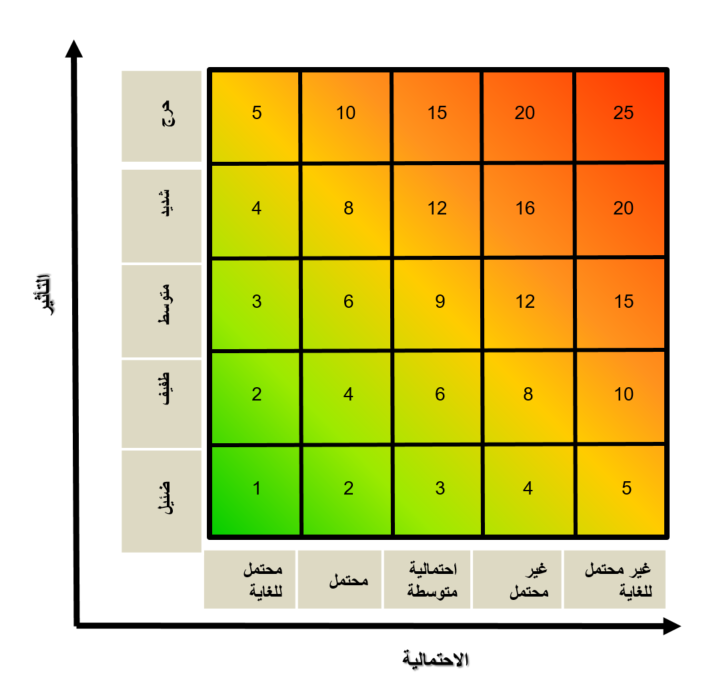 الخيار 2: مقارنة الاحتمالية وتأثير مكامن الخطر/ التهديدات المحددة استنادًا إلى قائمة مكامن الخطر / التهديدات التي تم وضعها مسبقًا، استخدم الجدول التالي لتصنيف مكامن الخطر / التهديدات بناءً على أهميتها المقدرة مقارنة ببعضها البعض. يتم إعطاء مكامن الخطر / التهديدات أدناه كأمثلة.مكامن الخطر ذات أولويةتحديد مكامن الخطر ذات الأولوية للتخطيط لهابالعودة إلى السؤالين من أجل إنشاء مصفوفة المخاطر، يمكنك الآن تحديد أولويات مكامن الخطر التي يجب على جمعيتك الوطنية التخطيط لها، في الجدول أدناه. توفر مصفوفة المخاطر أعلاه المعلومات المتعلقة باحتمالية وتأثير ومستوى المخاطر. يمكن استخدام رمز اللون المتعلق بمستويات المخاطر لتصور التحليل. بناءً على دور الجمعية الوطنية في الاستجابة لحالات الطوارئ، وقدرتها والخدمات التي تقدمها للسكان، ما هي المخاطر التي يتعين على الجمعية الوطنية مراعاتها؟ ضع قائمة بمكامن الخطر بدءًا من المستوى الذي سيكون له أعلى مستوى للمخاطر وصولاً إلى المستوى الأقل خطورة. يمكن قراءة هذا الجدول مرة أخرى في ضوء العمل الذي يتعين القيام به في القسم التالي (إعداد السيناريو - تحديد نقاط الضعف والقدرات) التي ستفصل نقاط الضعف والتعرض لخطر معين.لن يتم توضيح مكامن الخطر / التهديدات المصنفة على أنها منخفضة في خطة الطوارئ الخاصة بك. يجب التعامل مع الأوبئة المصنفة في المرتبة 10 أو أعلى كأولوية إذا كان دور جمعيتك الوطنية يتضمن التصدي للأوبئة وانتشارها. لمزيد من المعلومات المتعلقة بتقييم مخاطر الأوبئة، انظر World Health Organization. Communicable disease risk assessment: protocol for humanitarian emergencies. Geneva: WHO; 2007. يمكن إعطاء الأولوية للمخاطر التي يحتمل أن تكون محتملة جدًا، ولكن ذات تأثير أقل، وذلك اعتمادًا على دور جمعيتك الوطنية والموارد المتاحة والسياق. احتفظ فقط بقائمة المخاطر التي تخطط لها جمعيتك الوطنية في الجزء الأساسي من خطة الطوارئ الخاصة بك. ضع كل التعريفات والتحليلات في ملاحق.ينبغي إيلاء عناية خاصة للمناطق الجغرافية المتأثرة بأكثر من مكمن خطر واحد. يمكن أن يساعد ذلك في تحديد الأشخاص الأكثر تعرضًا والمعرضين للمخاطر لتحديد خيارات الاستجابة التي تتناول العديد من مكامن الخطر في وقت واحد. كما أنه سيعمل على تحسين استخدام الموارد المتاحة (دائمًا ما يكون محدودًا للغاية عندما يواجه البلد العديد من مكامن الخطر). إذا كانت لديك خرائط مكامن الخطر يمكنك إضافتها في هذا القسم أو في ملحق.إعداد السيناريو العناصر التي يجب أخذها في الاعتبار عند إعداد السيناريوتحديد نقاط الضعف والقدراتيرتبط خطر وقوع كارثة بضعف السكان تجاه مكامن الخطر / تهديدات معينة، إضافة إلى الأبعاد ذات الصلة مقارنة بقدرتها على إدارتها. يمكن العثور على مزيد من الأدوات والتوضيحات حول تحليل القدرات ونقاط الضعف على الموقع الإلكتروني نقاط الضعف المعززة وتقييم القدرات..يساعد هذا القسم في تعميق تحليل المخاطر في بلدك / منطقة التدخل.ما مدى تعرض السكان، والبنية التحتية، والاقتصاد لكل مكمن خطر ذي أولوية؟ ما هي قدرات المجتمع المحلي، وأعضاء المجتمع المدني، والسلطات المحلية والوطنية على التأهب والاستجابة والتعافي من تأثير مكمن (مكامن) الخطر الذي يتعرض له السكان؟تحديد السياق الإنساني في منطقة (مناطق) التدخل. ما هي القدرات والفجوات (التي يجب تضمينها في نقاط الضعف) المتعلقة بالاستجابة للكوارث؟كن دقيقاً قدر الإمكان مع الأرقام والمؤشرات، حيث سيساعد ذلك في تحديد الحدود الخاصة بك في السيناريو. نحن هنا نتحدث عن المستويات التي ستأخذها في اعتبارك عند الانتقال من إعداد سيناريو إلى آخر. لتلخيص المعلومات يمكنك استخدام الجدول أدناه:ما يندرج تحت المادية / المواد وتشمل جميع المعلومات المتعلقة بالبنية التحتية. اعتمادًا على السياق الخاص بك، قد يكون من الجيد تقسيم هذا الجدول إلى تفاصيل:المجتمعات و / أو قدرات المنطقة / المدينة / الإدارة التي توازن نقاط ضعفها (وبالتالي تقلل من تأثير الكارثة) والتي سيتعين على الجمعية الوطنية بناء استجابتها عليها (في الخطة التشغيلية) لضمان أن الدعم المقدم من قبل الصليب الأحمر /الهلال الأحمر يأتي لاستكمال / تعزيز القدرات الحالية على مستوى المجتمع المحلي وليس إرباكها.جدول "تحليل أصحاب المصلحة". يمكن أن يساعد استخدام نفس العناوين كما هو الحال في النقد في تحليل أصحاب المصلحة لمجموعة أدوات الطوارئ جمعيتك الوطنية في القيام بهذا التمرين.بالنسبة للجمعيات الوطنية التي لديها بروتوكول أجراءات للطوارئ مطور سيتوافق هذا القسم مع العناصر المعرضة وعوامل ضعفها، حيث يتم تقديم تحليل للتعرض لتحديد من وماذا يقع في المنطقة التي قد يحدث فيها مكمن الخطر. سيساعد هذا في تحديد من ومن المحتمل أن يتأثر. يقدم هذا الجدول التحليل: احتفظ بالبيانات الأساسية فقط في الجزء الرئيسي من مستند خطة الطوارئ. اجعل خطتك مرئية، باستخدام الرسوم التوضيحية، والرسوم البيانية، والجداول، وما إلى ذلك.افتراضات السيناريووصف الموقف والتعرض يؤدي إلى افتراضات حول السيناريوهات المستقبلية. الافتراضات هي الاتجاهات التي يمكن أن يتخذها مكمن الخطر / التهديد (أو مجموعة) (على سبيل المثال الزيادة والنقصان). يمكن استخدام الفئات التالية لتحديد الافتراضات. يمكن تكييف الأمثلة التالية لتناسب وضعك. لمزيد من المعلومات حول تحديد الافتراضات، اتبع الرابط هنا: ACAPS - Summary Brief on Scenario Development.السيناريو الخاص بالمحفزات والحدودبناءً على الافتراضات، ستحدد جمعيتك الوطنية المحفزات والحدود التي ستشير على التوالي إلى المراحل المختلفة (تنبيه، إجراءات مبكرة، استجابة...) وأيضًا إلى حجم الحدث (متوسط إلى حرج). باستخدام نتائج مصفوفة المخاطر، يجب على جمعيتك الوطنية تحديد قيم السيناريوهات المختلفة (الأرجح، أسوأ الحالات). ستوجه المحفزات والحدود الانتقال من السيناريوهات المختلفة. بالنسبة للجمعيات الوطنية التي لديها بروتوكولات إجراءات للطوارئ متطورة، سيكون قد تم بالفعل الاتفاق على المحفز مسبقًا بناءً على تحليل الأثر التاريخي، وتحليل التعرض، وتحليل قابلية التأثر، ونماذج الأرصاد الجوية. يمكن استخدام هذه المعلومات لإظهار حجم الحدث الذي تسبب في آثار إنسانية كارثية في الماضي، مما يساعد الجمعيات الوطنية على تحديد المحفزات (للتحرك خلال المراحل المختلفة وتوقع درجة الطوارئ).وفقًا لمثال القيم، بالنسبة لحالة الفيضانات في حدود موقع محدد، يمكن أن تكون: من الممكن أن تكون المحفزات في حالة الفيضان هذه كثيرة:موسم الأمطار الموسمية قادم => راجع خطة / إجراءات الطوارئ الخاصة بك.تصدر وكالات الأرصاد الجوية تنبؤات موسمية تتعلق بنشاط موسمي أعلى من المعتاد => حدد المناطق المعرضة للخطر، واعمل مع الفروع في تلك المناطق. تصدر خدمة الأرصاد الجوية نشرة تنبيه => بدء الإنذار المبكر / الإجراء المبكر بالنسبة للمجتمع (بالتنسيق مع السلطات المحلية) - مثل التنبيه والإخلاء وما إلى ذلك.تم الوصول إلى مستويات التنبيه المتعلقة بمقاييس المطر => تقييمات الاحتياجات….بالنسبة لحالات تفشي الأمراض، يمكن لوزارة الصحة الخاصة بك تقديم المشورة بشأن حدود الإنذار / الوباء. يمكن للجمعيات الوطنية في البلدان المعرضة لمخاطر عالية تحديد المحفزات لتنشيط إجراءات الاستجابة الفورية. من الناحية المثالية، ينبغي أن تكون هذه المحفزات جزءًا من خطة الاستجابة الوطنية للأوبئة. ومع ذلك، يمكن للجمعية الوطنية أيضًا استخدام نظام التحفيز الداخلي الخاص بها للدعوة إلى اتخاذ إجراء فوري بين شركائها، والتصرف بشكل مستقل إذا كان ذلك مناسبًا للتحقق من تفشي محتمل لأحد الأمراض. بين المحفزات، من المهم النظر في حالات تفشي المرض التي تم التحقق منها في البلدان المجاورة.بالنسبة لمكامن الخطر المتعلقة بالطقس، يمكن أن تستند المحفزات إلى توقعات الطقس، والمناخ (أفضل مصدر هو خدمات الأرصاد الجوية الوطنية / الإقليمية) وهذا إلى جانب التقدير المحتمل للتأثير (ارجع إلى تحليل المخاطر الخاص بك لتحديد مستويات السيناريوهات الخاصة بأفضل الحالات، والحالات الأرجح، وأسوأ الحالات.). في هذا النوع من السيناريوهات، تكون الحدود هي درجة الخسائر والأضرار المتوقعة (البشر، وسبل المعيشة، والبنية التحتية، والبيئة، وما إلى ذلك)، وهذا إلى جانب المحفز - درجة الأثر الإنساني لحدث بالغ الشدة سيبدأ. يجب تحليل التوقعات مع الأخذ في الاعتبار نوعها، وموثوقيتها، وفتراتها الزمنية، ومصادر البيانات، وذلك للسماح للجمعية الوطنية بتحديد أي منها سوف تستخدم. لاحظ أن هذه المعلومات لا تحتاج إلى تحليل أو حساب من قبل الجمعية الوطنية، ولكن يمكن الحصول عليها من خلال العمل مع خدمات الأرصاد الجوية المائية، ومعاهد البحث، والخبراء، وما إلى ذلك.ستعمل جميع المحفزات والحدود المحددة على تغذية جدول السيناريو أدناه. يمكن أيضًا الإبلاغ عنها في إجراءات التشغيل القياسية (راجع النموذج في الملحق). إذا تم تضمين محفزات وحدود السيناريو الخاصين بك في جدول السيناريو وإجراءات التشغيل الموحدة، فيمكن إزالة هذا القسم من خطة الطوارئ الخاصة بك.تحقق مما إذا كانت المحفزات والتحليلات موجودة بالفعل في بلدك / تتوافق مع المحفزات الحالية (بما في ذلك بيانات الشركاء الآخرين). قد يكون من الأسهل البدء في إعداد المشهد (السيناريو) قبل تحديد المحفزت الخاصة بك.تحديد السيناريو الخاص بكبالنسبة لكل سيناريو، قم بوصف ما يحدث وما هي الأضرار و / أو الخسائر التي يسببها، ثم ما هي الاحتياجات التي ستظهر نتيجة لتلك الأضرار / الخسائر. يجب أن تكون هناك تفاصيل كافية للانتقال مباشرة إلى القسم التالي الذي يصف أهداف الخطة. يمكن أن يأخذ السيناريو في الاعتبار مجموعة من مكامن الخطر. ويقترح أن يأخذ في الاعتبار السيناريوهات الخاصة بأفضل الحالات، والحالات الأرجح، وأسوأ الحالات. ومع ذلك قد يكون كافيًا الأخذ في الاعتبار السيناريوهات الخاصة بالحالات الأرجح، وأسوأ الحالات. انظر إلى السيناريوهات التي تم تطويرها من قبل السلطات والمؤسسات الوطنية / المحلية.مثال: السيناريو: إعصار مداري متوسط الشدة يؤثر على مثل هذه المناطق، ويسبب هذا النوع من الضرر هنا وهنا وهناك. تتمثل مهمة الجمعية الوطنية في الاستراتيجية الوطنية لإدارة الكوارث في تقديم الدعم في المجالات كذا وكذا. سيواجه السكان المتضررون نقصًا في (مياه الشرب على سبيل المثال). أضف العدد المتوقع من الأشخاص أو الأسر التي تواجه تلك الاحتياجات (ربما تختلف طبقًا لنوع الاحتياجات).استراتيجية الاستجابة والخطة التنفيذيةراجع خطوات مرحلة التطوير وأعمالها الخاصة بالاتحاد الدولي لجمعيات الصليب الأحمر والهلال الأحمركيفية إجراء وثيقة عملية التخطيط للطوارئ..قدرات الاستجابة الحاليةللجمعية الوطنية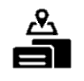 وصف قدرات الجمعية الوطنية: القدرات المادية مثل (المخزون، والأسطول، والمستودعات، والمرافق الصحية، وخدمات الإسعاف، وبنك الدم، وما إلى ذلك)، والموارد البشرية مثل (الموظفون، والمتطوعون)، والموارد المالية، وإدارة المعلومات، والاتصالات. استراتيجية تخطيط الاعداد المسبق للتخزين لإدارة نواحي التخزين. تأكد من تحديد نقاط القوة في استجابة جمعيتك الوطنية ومجالات التحسين فيما يتعلق بمهمتك.يمكن لنهج التأهب للاستجابة الفعالة للجمعية الوطنية (PER) أن يساعد في مراجعة قدرة الاستجابة التنفيذية لجمعيتك الوطنية. تقدم الصوة التالية نظرة عامة على جميع جوانب ومكونات آلية التاهب للاستجابة الفعالة. ستجد على الجانب الأيسر مجموعة فرعية من العناصر التي يمكن استخدامها للمراجعة السريعة للقدرة التنفيذية للجمعية الوطنية. إذا كانت عملية التأهب للاستجابة الفعالة قيد التنفيذ، يساعد ذلك في تقديم ملخص للعناصر التي تعمل على نحو جيد والتي تحتاج إلى تحسين، مع التركيز على بعض نقاط القوة والفجوات المحددة. وتعد مشاريع التمويل القائم على التنبؤ ضمن عنصر تعزيز القدرات حتى يكون مشروع الجمعية الوطنية للتمويل القائم على التنبؤ جاهزًا. كيف يربط ذلك بين عملية التأهب للاستجابة الفعّالة وخطة الطوارئ في هذه ملاحظة دليلية.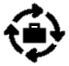 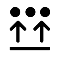 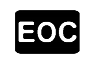 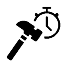 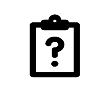 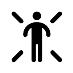 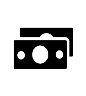 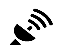 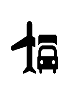 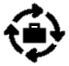 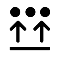 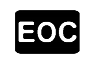 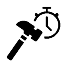 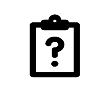 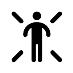 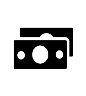 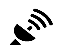 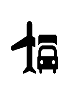 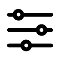 استراتيجية الاستجابةهدف الخطةالهدف: ستدعم الجمعية الوطنية عدد X من الأسر المتضررة من مكمن الخطر 1/2 ... (أو مجموعة مكامن الخطر) في المنطقتين Y و Z، وذلك بتوفير مايلزم خلال فترة X شهرًا.من الناحية المثالية، يجب على جمعيتك الوطنية أولاً أن تُبين السيناريو الذي تم اختياره لتطوير الخطة التشغيلية (السيناريو الأكثر احتمالاً في معظم الأوقات). وقد تم التفصيل هنا أنه سيتم تعديل الهدف والخطة بناء على نتائج تقييم احتياجات الطوارئ بمجرد وقوع مكمن الخطر. ملحوظة: بإمكانك اختيار نسبة صغيرة من إجمالي عدد الأسر المتضررة وكذلك اختيار القليل فقط من المناطق المتوقع تضررها. ويجب أن تتوافق هذه النسبة مع قدرات الجمعية الوطنية، ولاتكون بناء على أثر الكارثة. وإلا سيكون الأمر بعيد عن الواقع، ولن نتمكن من تحقيق إنجاز مما سيؤدي إلى إصابتنا بالإحباط. إذا نُشرت الخطة خارج الصليب والهلال الأحمر، فمن المحتمل أن يؤدي ذلك تطلعات كبيرة لن تتمكن الجمعية الوطنية من تحقيقها. كما أنه من المهم حصر عدد القطاعات المتدخلة التي تستطيع الجمعية الوطنية إدارتها. كما أنه من المهم جدًا التنسيق مع القطاعات الأخرى في المجال واستهداف قطاعات التدخل التي ستتمكن الجمعية الوطنية بها من تحقيق أعلى قيمة.يمكنك تحديد العديد من الأهداف والأهداف الفرعية على أن تكون أهداف محدودة (بحد أقصى ثلاثة إلى خمسة أهداف) لضمان تحقيقها على أرض الواقع للتحقيق. إذا كانت الجمعية الوطنية تخضع لعملية التمويل القائم على التنبؤ، فستكون بعض الإجراءات المبكرة والتي تم إعدادها مسبقًا بمثابة حاجز دون وقوع آثار سلبية أو أنها ستحد من وقوعها على السكان المعرضين للخطر وستساعدها على البدء في التأهب للاستجابة الفعالة.قطاعات التدخلويعد دور الجمعية الوطنية هنا أساسيًا، والذي يشتمل على قدرتها على استيعاب (عدد الفروع/المتطوعين) إلى جانب أنواع الخدمات والمشاريع التي تقدمها (مثل خدمة الإسعاف والمرافق الصحية وبنك الدم). تحديد قطاعات التدخل الرئيسية للجمعية الوطنية بالأرقام المستهدفة (وفقًا للأهداف المحددة أعلاه). تحديد القضايا الشاملة أيضًا. بإمكانك استخدام الرسوم البيانية أو الجدول بالطريقة التي تناسبك.إن مناطق التدخل الموضحة بالأسفل، تم إدراجها لإرشادك عند تحديد مناطق التدخل المستهدفة. ومن الضروري أن يعكس ذلك قدرات التدخل الحالية لديك، للاستجابة للسيناريو المُحدد في مرحلة التحليل.خطة الاستجابة التشغيلية للجمعية الوطنية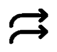  ما هي الأنشطة الأساسية التي ستطبقها الجمعية الوطنية لتحقيق الهدف (الأهداف)؟ يهدف التسلسل إلى مساعدة الجمعية الوطنية في عدم نسيان أي نشاط أساسي بالاعتماد على التوقيت. يمكنك الرجوع للقطاعات الفنية نفسها مثل المستخدمة في تحديد القدرات. راجع جدول مواطن الضعف والقدرات والقائمة المقترحة أدناه. لا تنسَ إدارة اللوجسيتات، والموارد البشرية، والمعلومات، ودعم تكنولوجيا المعلومات والاتصالات (ICT). ملاحظة: يجب تطوير الخطة التشغيلية بما يتناسب مع أكثر السيناريوهات المحتملة وأسوأها حيث أن الاستجابة ستتناسب مع مدى شدة الأثر. يجب أن تتأكد الجمعية الوطنية من أن أنشطة بروتوكول العمل المبكر (EAP) موصوفة أيضاً في التسلسل والنظر في الموارد اللازمة لتطبيق بروتوكول العمل المبكر (EAP) (مثل المتطوعين، الموظفين، المركبات، إلخ.) إذا كان لدى الجمعية الوطنية بروتوكول العمل المبكر (EAP) لمكامن الخطر نفسها.إدارة المواردميزانية خطة الاستجابة استخدم العناوين نفسها كما في الخطة التشغيلية (أكمل الجدول كما يلزم)، ثم ضع قائمة بالموارد اللازمة لتحقيق الأنشطة المحددة. يمكنك تقسيم المصروفات وفقاً للنوع اعتماداً على طريقة مراقبة الميزانية العادية التي تتبعها الجمعية الوطنية. قم بضم كل الاحتياجات (الموارد البشرية، أسطول الطوارئ، وسائل النقل، المعدات، تكنولوجيا المعلومات، المواد، المخزونات، التخزين، إلخ.). تذكر أن أنشطة التخطيط للطوارئ المذكورة في بروتوكول العمل المبكر (EAP) (الذي سيُطبق في مرحلة الإجراء المبكر) سيمولها قسم العمل القائم على التنبؤ من خلال صندوق الطوارئ للإغاثة في حالات الكوارث (DREF)، وذلك بالنسبة للجمعيات الوطنية التي تعمل ببروتوكول عمل مبكر (EAP) متفق عليه. قد يكون من المفيد في أسوأ السناريوهات وضع ميزانية مُعدلة للتتوافق مع نموذج ميزانية IFRC EPoA، لتسهيل عملية الإغاثة في حالات الكوارث (DREF) أو عملية طلب نداء الطوارئ.إدارة الموارد البشرية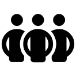  يجب أن تتم صياغة هذا القسم مع قسم الموارد البشرية للجمعية الوطنية و/أو الموظفين والمتطوعين من ذوي المعرفة الدقيقة.ضع قائمة في هذا القسم بالموظفين/المتطوعين الضروريين لاستجابة الطوارئ المتوقعة لخطة الطوارئ هذه ومبادرات التدريب الحديثة التي ستسمح لهم بدخول المنصة. يمكن تلخيص هذه المعلومات هنا، أو إدراجها في فهرس خطة الطوارئ لو كانت زائدة التفاصيل.انظر لتعبئة الموظفين والمتطوعين (قد يكون هذا إجراء أيضاً محدد من إجراءات التشغيل المعيارية SOP) وإجراءات التوظيف للطوارئ. قم بمراجعة آلية طلب الدعم الكبير من الموارد البشرية.ضع دائماً في الاعتبار صحة الموظفين وإجراءات السلامة عند تطوير خطة الطوارئ. هناك آثار مهمة لحماية الموظفين والمتطوعين أثناء الاستجابة في مرحلة التأهب. من الضروري الاطلاع على well-being of your staff and volunteers (الدعم النفسي الاجتماعي (PSS) في وقت الطوارئ وبعده - يرجى الرجوع إلى PSS for staff and volunteers, Volunteering in emergency)، الحماية (معدات الحماية الشخصية - (PPE) - Volunteer protection and safety) والأمن (يرجى الرجوع إلى Safety and security management و Volunteers stay safe). ستنظر الجمعية الوطنية أيضاً في التغطية التأمينية الكافية للحوادث والمسؤوليات لكل الموظفين والمتطوعين الذين جرت تعبئتهم للعملية ( دليل التأمين IFRC). قد تحتاج إلى النظر في قوانين العمل ذات الصلة بالمهام التي يمكن أن يقوم بها المتطوعون وظروفها (على سبيل المثال، التدريب المهني، عدد ساعات التطوع المسموح بها).من المهم جداً توفر قاعدة بيانات محدثة للمتطوعين لتضم المهارات والكفاءات، مدونة قواعد السلوك، الرؤية، الاتصال، الإدراك، ردود الفعل، إلخ. للمزيد من المعلومات، يرجى الرجوع إلى: Psychological first Aid, Staff and Volunteer Management, The legal framework for volunteering in emergencies.الإدارة المالية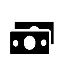  يجب أن تتم صياغة هذا القسم مع القسم المالي في الجمعية الوطنية و\أو الموظفين والمتطوعين من ذوي المعرفة الدقيقة. يجب أن تكون إجراءات اللوجستيات أسرع منها في غير حالات الطوارئ. تحتاج جمعيتك الوطنية إجراءات تشغيل قياسية (SOP) تُعنى بالتمويل المحدد في الطوارئ لضمان توفر موارد المالية في الوقت المناسب ولكنها مسؤولة أيضاً عن التقارير المالية.قم بسرد طريقة الجمعية الوطنية في تولي مهمة تعبئة الموارد للاستجابة للطوارئ. ينبغي إضافة إجراءات الإدارة المالية في الطوارئ في ملحق كونها تمثل إجراءات تشغيل معيارية (SOPs). يُرجى الرجوع إلى Preparedness plans and budgets و Resource Mobilization.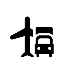 إدارة سلسلة الإمداد يجب أن تتم صياغة هذا القسم مع قسم اللوجستيات\سلسلة الإمداد للجمعية الوطنية و\أو الموظفين والمتطوعين من ذوي المعرفة الدقيقة. ف الطوارئ، يجب أن تكون إجراءات المالية أسرع منها في غير حالات الطوارئ. تحتاج الجمعية الوطنية لوجستيات محددة وإجراءات تشغيل قياسية (SOP) لإدارة للأصول في الطوارئ.ينبغي ترجمة إستراتيجية الاستجابة والخطة التشغيلية إلى قائمة من المنتجات (مواد الإغاثة - الغذاء، الأغراض الطبية وغير الغذائية-، المعدات، المركبات، إلخ) والخدمات (النقل، التخزين، الاستيراد، شهادة الجودة، إلخ) التي يجب توريدها في الوقت المناسب لضمان نجاح التنفيذ. يجب تحديد الإستراتيجية في خطة الطوارئ للحصول على كل هذه المنتجات والخدمات بشكل سريع وبكفاءة. يُعد الاتفاق المسبق مع الموردين، وإستراتيجية طلب التبرعات العينية وقبولها (وطنياً ودولياً) والمخزون الاحتياطي لمواد الإغاثة المُعدة مسبقاً عناصر رئيسية لتقليل الوقت اللازم للعرض والشراء.قد يلزم تطويرهذا الأمر بشكل أكبر في إجراءات التشغيل القياسية (SOP) وأنشطة التأهب المطلوبة، على سبيل المثال، تقييم السوق، تعريف مواصفات المنتج مع مديري البرامج، الشراكة مع المنظمات الأخرى التي قد توفر قدرات لوجستية. مع دمج على متطلبات التخزين والمتطلبات اللوجستية في الملحق الذي يشمل على الموظفين والمتطوعين المطلوبين لإدارة سلسلة الإمداد وتشغيل أنشطة اللوجستيات المختلفة خلالها.لمعرفة المزيد من التوجيهات يُرجى الرجوع إلى Logistic Briefing pack أو Logistics PER benchmarks.ترتيبات إدارة الاستجابةهيكل الإدارةالإدارة العامةمن المهم تصور دور احتياطي لكل وظيفة وضمان المتابعة والتناسق في إدارة الاستجابة. يمكن تمثيل ذلك من خلال هيكل تنظيمي وجدول لتحديد الأدوار والمسؤوليات. من المهم تسليط الضوء على صنع القرار والتسلسل الإداري (من ينبغي تعيينه إضافياً في قسم الاتصالات). ملاحظة: قد يكون هيكل إدارة الاستجابة مختلف عن هيكل عدم الاستجابة.قد يكون هذا القسم موجوداً بالفعل في دليل تشغيل مراكز عمليات الطوارئ (EOC). لو كانت هذه هي الحالة، فإن الجمعية الوطنية تحتاج فقط إلى كتابة "الرجوع إلى القسم XYZ من دليل تشغيل مراكز عمليات تشغيل الطوارئ (EOC)" بدلاً من تكرارها في خطة الطوارئ.في جدول الدور والمسؤوليات الخاص بك، يُنصح بإضافة عمود للكفاءات والمهارات الرئيسية في الوظيفة للتأكد من توفر المهارات والقدرات في الشخص الموكل بمهمة محددة من أجل تأدية واجباته\واجباتها.التأكد من دمج كل مستويات الموظفين/المتطوعين في الجدول: في مقر القيادة، والمؤسسات التابعة، وفرق الاستجابة.التأكد من دور مديري القطاعات\الأقسام (الصحة، المياه والصرف الصحي والنظافة الشخصية (WASH)...) داخل مراكز عملات الطوارئ (EOC). التأكد من التنسيق مع قسم بروتوكول العمل المبكر (EAP) لعملية تطبيق العمل المبكر. التأكد من تكليف الأدوار والمسؤوليات للموظفين/المتطوعين لمجالات الدعم (تعبئة الموارد، الاتصالات، التمويل، الأمن، التطوع، إلخ).وضع بديل ومستوى السلطة لكل الموظفين/المتطوعين المُكلفين بالمهمات.التأكد من المشاركة والتعاون مع مراكز عمليات الطوارئ (EOCs) التي تقودها الحكومة.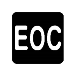 مركز عمليات الطوارئ قم بوصف منظمة مركز عمليات الطوارئ (EOC) بطريقة السرد. سلط الضوء على المعلومات المهمة على سبيل المثال لا الحصر ما يلي: الموقع الجغرافي: وضع موقع مركز عمليات الطوارئ بالتحديد مع إضافة العنوان بالتفصيل ويُفضل استخدام الخريطة. معلومات الاتصال: وضح تفاصيل الاتصال والمعلومات الأخرى ذات الصلة للموظف الرئيسي لمركز عمليات الطوارئ (EOC).ملاحظة: لا ينبغي أن يتعرض مركز عمليات الطوارئ (EOC) لمكمن خطر قائم ويجب أن يكون سهل الوصول لكل موظفين/متطوعين الاستجابة الرئيسيين/المخولين.يعمل مركز عمليات الطوارئ (EOC) عادة 24 ساعة/طيلة أيام الأسبوع - لذا عليك النظر في تبديل مناوبات الموظفين\المتطوعين (تنظيم مناوبات الموارد البشرية لتغطية الوظائف 24/7 و/أو نقلهم لوظيفة ثانية/احتياطية). يجب أن يكون هذا مشمولاً في إجراءات التشغيل المعيارية (SOP) لمركز عمليات الطوارئ (EOC).للمزيد من المعلومات يُرجى الرجوع إلى EOC Manual, Organization and Functioning, 2008 و EOC PER benchmarks.تفعيل الخطة والاتصالات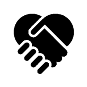 تفعيل الخطة اشرح ما سيساهم في تفعيل أنشطة الإنذار المبكر والأنشطة المبكرة (قبل وقوع الأزمة)، وما سيساهم في تفعيل أنشطة الاستجابة. كن دقيقاً! ملاحظة:: قد تختلف المحفزات هنا عن محفزات السيناريو وحدود الاختصاص.ناقش أيضاً من هو الشخص المسؤول بين موظفي الجمعية الوطنية عن التصريح الرسمي بتفعيل خطة الطوارئ وإصدار تعليمات التنفيذ للفرق التشغيلية. يمكن تمثيل ذلك على مخطط انسيابي أو جدول، وفقاً لما يتناسب مع الجمعية الوطنية بشكل أكبر.مثال (قم بالتغيير كما هو مناسب):سيتم تفعيل آليات الاستجابة على الإنذارات التالية:تصريح الطوارئ المؤسسية (تصدره الجمعية الوطنية)تصريح أو إنذار الطوارئ من الحكومة (بحسب النظام الوطني لإدارة الكوارث)تصريح الطوارئ المحلية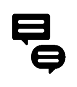 الاتصالات ضع مخطط انسيابي وعملية للاتصالات (مع التوضيحات) مع تضمين اسم المسؤول عن الاتصالات وجهة اتصاله.تحت هذا القسم، يجب أن يرسم المخطِط مخططاً انسيابياً لخط الاتصالات بدءاً من الفريق الموزع في الميدان إلى مركز العمليات الفرعي ووصولاً إلى مقر القيادة الوطنية/مركز عمليات الطوارئ. قد يندرج ذلك في إجراءات التشغيل القياسية (SOP). يجب أن يتضمن المخطط الانسيابي الفترة الزمينة وأدوات الاستجابة المعمول بها. اكتب بطريقة السرد وصف إضافي لأهمية مكونات المخطط الانسيابي.قم بوصف طريقة إدارة الاتصال مع وسائل الإعلام وأي اتصالات خارجية (مع مجتمعات مستهدفة، وسلطات محلية، ومتبرعين، والجهات العاملة في المجال الإنساني والجهات غير العاملة في المجال الإنساني). ينبغي على الجمعية الوطنية تحديد فرد و\أو فريق ليكون مسؤولاً عن مشاركة المعلومات مع وسائل الإعلام\الجهات الخارجية. ينبغي أن يكون لدى هذا الشخص\هؤلاء الأشخاص الخبرة الضرورية للتعامل مع وسائل الإعلام. بالإضافة لذلك، يمكن تطوير الرسائل المعيارية أو نقاط الحديث، وتقديم تدريب لأعضاء الفريق الأساسيين على كيفية تقديم هذه النقاط بشكل فعال. قد يتضمن هذا إجراءات التشغيل القياسية (SOP) للاتصالات (الداخلية والخارجية) للموظفين والمتطوعين.يمكنك النظر في استراتيجية الاتصالات بما فيها:مخاطر السمعةالعمل مع وسائل الإعلام في مجال الاتصالات الخارجيةالرسائل الرئيسية للجمهور الخارجيمجموعة جهات الاتصال الرئيسية وعلاقات العمل مع دُور وسائل الإعلام.لوضع رسائل رئيسية ذات صلة بمكامن خطر محددة، يمكنك الاطلاع على منصة https://whatnow.preparecenter.org.بالإضافة إلى ذلك، اطلع على Risk Communication and Community Engagement (RCCE) أو إستراتيجية Community Engagement and Accountability (CEA) مع:الاتصال بشأن المخاطر والمشاركة المجتمعيةالعمل مع وسائل الإعلام لدعم الاتصال بشأن المخاطر والمشاركة المجتمعية (RCCE)إدارة ردود الفعل المجتمعية والاستجابة لها، مثل الإشاعات وإشراك الجهات المعنية وإشراك أصحاب المصلحةالتنسيقينبغي تنظيم هذا القسم مع شركاء الحركة (من الداخل) والشركاء الآخرين (من الخارج) مع تحديد دور كل منهم بشكل واضح. ارجع إلى نظام مجموعات اللجنة الدائمة المشتركة بين الوكالات (IASC) الوطنية\الإقليمية لشؤون التنسيق الخارجي.داخلي- داخل الحركة الدولية للصليب الأحمر والهلال الأحمر 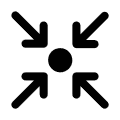  في هذا القسم، ستعمل الجمعية الوطنية على ترتيبات التنسيق داخل الحركة.كيف تنسق الجمعية الوطنية مع شركاء الهلال الأحمر والصليب الأحمر لتلقي الدعم الدولي لإدارة الكارثة؟ كيف تقوم بتعبئة القدرات على مواجهة الاحتياجات المفاجئة؟بالإضافة إلى أنه إذا كان مكمن الخطر\السيناريو يتطلب ترتيبات جديدة لهياكل التنسيق، فيجب تحديد ذلك الأمر والبحث فيه لاحقاً في مرحلة التطبيق لعملية خطة الطوارئ (CP).ارجع إلى وثائق ومناهج التنسيق الرئيسية Principles and rules for Red Cross and Red Crescent Humanitarian Assistance, Emergency Response Framework, SMCC Initiative, Coordination with the Movement و Activation of regional and international support.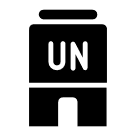 خارجي -  خارج الحركة الدولية للصيب الأحمر والهلال الأحمر  في هذا القسم، ستعمل الجمعية الوطنية على آليات التنسيق مع الشركاء الخارجيين.ضع قائمة بآليات التنسيق التي تمارسها الجمعية الوطنية لتنسيق تنفيذ الخطة مع الجهات الأخرى (مثل فرق العمل الوطنية إلخ.) وقائمة ترتيبات ما قبل الكارثة التي قامت بها الجمعية الوطنية مع شركاء رئيسيين مثل الحكومة (محلياً\وطنياً)، وبعض وكالات الأمم المتحدة أو المنظمات غير الحكومية، القطاع الخاص، الخبراء الفنيين، كالمختبرات الفنية.ارجع إلى Coordination with authorities, Coordination with External Agencies and NGOs, Civil Military Relations, Coordination with local community level responders, Cooperation with private sector, Legal issues related to partnering with external humanitarian actors.الأمن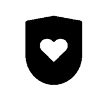  عرّف إجراءات الأمن والسلامة للجمعية الوطنية في السيناريو المُعد مسبقاً. حدد أي إجراءات أمنية معينة لتطبيقها ووضعها في الاعتبار (لسلامة الموظفين والمتطوعين عند تنفيذ هذه الخطة). إذا لزم الأمر، وضح كيف ستتمكن من ضمان سلامة السكان المستهدفين وأعضاء المجتمع.صِف كيف سيمكنك إبلاغ الموظفين\المتطوعين بإجراءات السلامة والأمن (قد يكون هذا جزء من إجراءات التشغيل المعيارية للسلامة).اربط بين خطة استمرارية الأعمال (BCP) وتقرير الحادث. ارجع إلى BCP guidelines, ICRC, Safer Access, a guide for all National Societies, 2013, Safety and security management, ICRC, Safe Access: An Introduction, 2014 و ICRC, Safer Access in my daily work, 2017.تقديم التقارير والمراقبة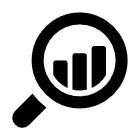  حدد آليات واقعية للتأكد من أن الجمعية الوطنية تراقب وتقيم وتقدم تقارير عما سيتم في وقت الاستجابة، وأيضاً تقارير التأهب الخاصة بجهوزية المؤسسة (أنشطة خطة الطوارئ لعملية التأهب - ارجع إلى مرحلة التنفيذ من الاتحاد الدولي لجمعيات الصليب الأحمر والهلال الأحمر كيفية تنفيذ وثيقة عملية خطة الطوارئ.عملية تحديد متطلبات التقارير (النماذج) المعنية ستمنح الجمعية الوطنية مقداراً كبيراً من الوقت. من المهم لموظفي الجمعية الوطنية ومتطوعيها معرفة ماهية متطلبات التقارير حتى يتمكنوا من جمع المعلومات الصحيحة في وقت مناسب. قم بتطوير صيغ التقارير و\أو تنسيقها كجزء من إجراءات التشغيل المعيارية (SOP). يمكن إيجاد مثال على الصيغة عن طريق هذا الرابطEmergency Plan of Action format  وستجد المزيد من الإرشادات حول التقارير عبر هذا الرابط: Emergency Appeal -EPoA & reporting guidance. يمكنك أيضاً الرجوع إلى Operations Monitoring, Evaluations and Learning PER benchmarks.سيعمل التحديد المسبق للإرشادات وقواعد العمل الخاصة بوقت الاستجابة على زيادة مسائلة الجمعية الوطنية وتسهيل عمل الموظفين والمتطوعين. يمكن الاطلاع على إرشادات عامة وخاصة من خلال الروابط التالية:SPHERE standards - 2018Quality & accountability for Project ManagementMinimum standards for protection gender and inclusion in emergencies (PGI) Green Response Approachلا تنسَ المساءلة تجاه المجتمعات المستهدفة - استخدم نهج المشاركة المجتمعية والمساءلة Feedback Starter kit - CEA و ICRC, Accountability to Affected People Institutional framework, 2019.المصادقة، والمشاركة، والمراجعةيرجى الرجوع إلى خطوات مرحلة المراجعة والأدوات المتصلة بها في الملحق 3 لجمعيات الصليب الأحمر والهلال الأحمر كيفية إجراء وثيقة عملية التخطيط للطوارئ.يتم إهمال ذلك غالباً في خطة الطوارئ الخاصة بالجمعية الوطنية، ولكن يلزم توضيح عمليات المصادقة، والمشاركة، والمراجعة من أجل تنفيذ الخطة. يسمح هذا للشركاء داخل البلد والشركاء الخارجيين بالاستجابة بشكل أفضل لاحتياجات الدعم واحترام السيادة للجمعية الوطنية.تُعد عملية المصادقة، والمشاركة، والمراجعة مهمة بشكل خاص على مستوى الفرع من أجل ضمان الاتصال الجيد بين المقر الرئيسي والفروع في وقت الاستجابة.فهارسقائمة الاتصال:يجب تحديث قائمة الاتصال بشكل منتظم (كل ثلاثة شهور على الأقل)إجراءات التشغيل القياسية فيما يلي صيغة مقترحة لإجراءات التشغيل القياسية. فيما يلي قائمة بالنوع الأساسي للبروتوكولات التي ينبغي تطويرها (لو كانت غير موجودة أساساً) و\أو تحديثها وأقلمتها كما يلزم. يتبع ذلك قائمة بروتوكولات أساسية لدعم تطبيق خطة الطوارئ.هذه القائمة مجرد مثال. يجب أن تضع الجمعية الوطنية قائمة بالبروتوكولات الضرورية للاستجابة التي تتوافق مع سياق العمل.أينماذا متىالخطر 1الموقع، المناطق، الحدودصف مكمن الخطر متضمنًا، الأسباب الأصلية، والإشارات التحذيرية، وردود الفعل، والإجراءات الحالية للحد منهمتى يكون من المرجح حدوث ذلك (على سبيل المثال، هل هناك مكمن خطر  موسمي مرتبط بموسم الجفاف / الأمطار)؟الخطر 2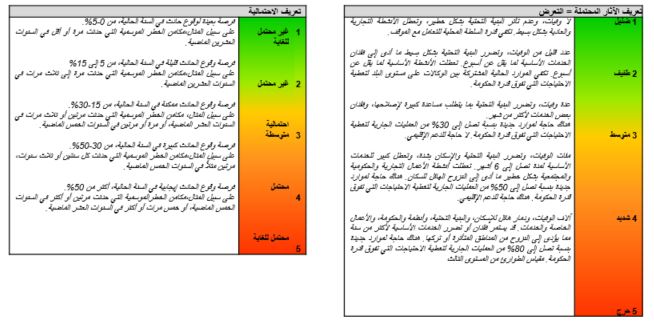  الجدية (المخاطر) = التأثير X الاحتماليةمنخفضة (من 1 إلى 7)متوسطة (من 8 إلى 14)مرتفعة (من 15 إلى 25)السماتتهديدات منخفضة الحجم مصحوبة بأضرار في منطقة محدودة وإمكانية منخفضة للتسبب في أضرار للأشخاص أو البنية التحتية.تهديدات مصحوبة بحدوث أضرار في مناطق جغرافية، والتي يمكن أن تؤثر على الشبكات والخدمات الحيوية، مع إمكانية التعافي على المدى القصير باستخدام الموارد والقدرات المحلية.تهديدات مصحوبة باحتمالات كبيرة لإحداث أضرار متعددة للبنية التحتية والخدمات في المجتمعات المعرضة لها. تهديدات مصحوبة بأضرار جسيمة تتطلب اهتمامًا خارجيًا وموارد لإدارة حالة الطوارئ.حرجالنزوح الداخليالجفافشديدفيضانات عارمة من النهرحوادث الطرقمتوسطدودة الحشد الخريفيةالسيولاللاجئينالأوبئة / العدوىطفيفالانهيارات الأرضيةالتلوثحرائق المدنحرائق الغاباتلا يُذكرالطقس القاسيغير محتمل للغايةغير محتملممكنمحتملمحتمل للغايةمرتفع:الجفافالأوبئةالنزوح الداخليفيضانات عارمة من النهرحوادث الطرقالعدوىمتوسط:دودة الحشد الخريفيةالسيولحرائق الغاباتاللاجئينحرائق المدنإدارة النفاياتمنخفض:سيول الانحسار العكسيالطقس القاسيالانهيارات الأرضيةالتلوثالاحتماليةالتأثيرمستوى الخطردور وقدرة الجمعية الوطنيةالتعليقاتمكمن الخطر 1العدد من 1 إلى 5العدد من 1 إلى 5العدد من 1 إلى 25 
(الاحتمالية x التأثير)مكمن الخطر 2أو مجموعة من مكامن الخطرنقاط الضعفالقدراتأمثلة على المؤشراتمادية / مواد / اقتصاديةما هي الموارد الإنتاجية، والمهارات، ورأس المال الطبيعي الموجود؟جودة وسائل التواصلتوافر البنية التحتية العامة والملاجئ التوافر / إمكانية الوصول إلى طرق الإخلاء في حالة وقوع كارثة جودة بناء المسكن حالة الأشخاص، والبنية التحتية، والإسكان، والقدرات الإنتاجية، والأصول البشرية الملموسة الأخرى، الموجودة في المناطق المعرضة للأخطار.مستوى دخل الأسرة معدلات البطالة مستويات الفقر المدقعاجتماعية / بشرية / تنظيميةما هي العلاقات والتنظيم بين الناس؟تنظيمية:وجود أنظمة إنذار مبكر وجود خطط استجابة وأنظمة وفرق مدربة محترفة وجود المشاريع التنموية والمنظمات غير الحكومية وجود وأداء المنظمات المجتمعية والفئات الاجتماعية، وما إلى ذلك. التأثير المحتمل على الموارد البشرية اجتماعية / بشريةمستوى حصول المجتمع على الخدمات الأساسية مثل مياه الشرب والصرف الصحي والخدمات الصحية مستوى التماسك الاجتماعي فيما يتعلق بوجود مجموعات عرقية مختلفة، وتفكك أسري، وما إلى ذلك. الحصول على التعليم وجود الفئات الأكثر ضعفاً: المعوقون، والأطفال، والأمهات العازبات، وكبار السن - الحصول على الخدمات؟ مؤسسيةما هي القدرات الانسانية والفجوات في منطقة التدخل؟وجود الكيانات المساعدة / الإغاثة مثل المؤسسات المحلية (الحكومة، والجهات الفاعلة في المجتمع المحلي.)، وفرق الإطفاء، والشرطة، والدفاع المدني، وما إلى ذلك.الموارد البشرية المخصصة للاستجابة للكوارثالموارد المالية المخصصة للاستجابة للكوارثوعي والتزام السلطات المحلية بالحد من الكوارثالتشريعات والخطط والإرشادات المحلية / الوطنية المتعلقة بإدارة الكوارثالوصول إلى السكان المعرضين للخطر في حالات الكوارثجاهزية وجودة آليات تلقي المساعدات الخارجية والدولية فئات الافتراض أمثلة على الافتراضات تطور المتغيرات الحالية زيادة الفيضانات، والتوابع الشديدة، وانتشار الأوبئة، وتصاعد الصراع، والانهيار الاقتصادي، وعدم حدوث تغيير كبير في الوضع تطور المتغيرات المستقبلية المحتملة زيادة تدفق اللاجئين، والجمود السياسي، واندلاع الصراع على الموارد، والتدخل الدولي الناجح تطور قدرة السكان على التعامل مع الأزمة انخفاض القوة الشرائية، وفقدان الأصول، وانخفاض الوصول إلى الموارد، وعدم الوصول إلى المساعدات الإنسانية تطور قدرة الجهات الفاعلة الوطنية / الدولية على الاستجابة للاحتياجات إنجراف الطرق والجسور، ومنع الصراع الوصول إلى المناطق المتضررة، وفشل التفاوض مع المتمردين للوصول إلى المجتمعاتأقل من 500 من السكان المستهدفين = معتدلة - استجابة محليةتتراوح بين 500 إلى 5000 من السكان المستهدفين = شديدة - دعم المقر الرئيسيتتجاوزو 5000 من السكان المستهدفين = حرج - نداء للحصول على دعم دوليمهم: هذا مجرد مثال، حيث يجب أن تتطابق الأرقام مع الوضع الحقيقي في الموقع وقدرات جمعيتك الوطنية على الاستجابة.الأوضاعالأفضلالأرجحالأسوأوصف الحدث - صف الأزمة. تحلى بالاختصار والإيجاز، ولكن قم بتضمين التهديدات ونقاط الضعف والافتراضاتوصف الحدث - صف الأزمة. تحلى بالاختصار والإيجاز، ولكن قم بتضمين التهديدات ونقاط الضعف والافتراضاتوصف الحدث - صف الأزمة. تحلى بالاختصار والإيجاز، ولكن قم بتضمين التهديدات ونقاط الضعف والافتراضاتوصف الحدث - صف الأزمة. تحلى بالاختصار والإيجاز، ولكن قم بتضمين التهديدات ونقاط الضعف والافتراضاتالمحفزات / الحدود التي تحدد بداية الأزمةالمدة المحتملة للأزمة (أو فترتها الزمنية)الوصفالمناطق الجغرافية موضع القلقالأسباب الكامنةالمخاطر الثانوية المتعلقة بالسيناريوالإصابات - حدد الأرقام التي ستميز سيناريوهاتك المختلفةالإصابات - حدد الأرقام التي ستميز سيناريوهاتك المختلفةالإصابات - حدد الأرقام التي ستميز سيناريوهاتك المختلفةالإصابات - حدد الأرقام التي ستميز سيناريوهاتك المختلفةالوفاةالإصابة / المرضالفقدالسكان المتضررون - تحديد عدد المتضررين؟السكان المتضررون - تحديد عدد المتضررين؟السكان المتضررون - تحديد عدد المتضررين؟السكان المتضررون - تحديد عدد المتضررين؟محليينأجانبمهاجرينالتأثير المحتمل على - ما هو مستوى التأثير الذي سيميز السيناريو المختلف الخاص بك؟التأثير المحتمل على - ما هو مستوى التأثير الذي سيميز السيناريو المختلف الخاص بك؟التأثير المحتمل على - ما هو مستوى التأثير الذي سيميز السيناريو المختلف الخاص بك؟التأثير المحتمل على - ما هو مستوى التأثير الذي سيميز السيناريو المختلف الخاص بك؟الإسكانالممتلكاتالحصول على الطعامالمعيشة / العملالزراعةمصايد الأسماكالبنى التحتية الصحيةالبنى التحتية العامةالحصول على الماءالقيود التنفيذية - ما هي القيود التنفيذية لكل سيناريو؟القيود التنفيذية - ما هي القيود التنفيذية لكل سيناريو؟القيود التنفيذية - ما هي القيود التنفيذية لكل سيناريو؟القيود التنفيذية - ما هي القيود التنفيذية لكل سيناريو؟الطرقالكباريالاتصالاتالطاقةالتأثيرات على قدرات الاستجابة إلى أي مدى يمكن أن تؤثر الأخطار / التهديدات على قدرة الجمعية الوطنية على الاستجابة؟التأثيرات على قدرات الاستجابة إلى أي مدى يمكن أن تؤثر الأخطار / التهديدات على قدرة الجمعية الوطنية على الاستجابة؟التأثيرات على قدرات الاستجابة إلى أي مدى يمكن أن تؤثر الأخطار / التهديدات على قدرة الجمعية الوطنية على الاستجابة؟التأثيرات على قدرات الاستجابة إلى أي مدى يمكن أن تؤثر الأخطار / التهديدات على قدرة الجمعية الوطنية على الاستجابة؟توافر العاملين / المتطوعينالبنية التحتية المتأثرةأضرار في المنشآت / الموادالمسائل الأمنيةأخرى آلية الإجراءات المبكرةالطوارئ تحتاج إلى تقييماستمرارية العمليات التشغيلية أثناء حالة الطوارئتحديد السكان المنكوبينمركز عمليات الطوارئالقطاعات الفنية للمجتمع الوطني:المجتمع القائم على التأهب للكوارث والحد من مخاطرهاإخلاءالصحة في ظروف الطوارئالإسعافات الأوليةالمياه والصرف الصحيالأمن الغذائيتأمين سبل العيش وشبكات السلامةالبحث والإنقاذ المأوى، الأغراض المنزلية، التجمعات السكانيةإدارة الجثث للتعرف لتسهيل التعرف على هويتهاإعادة الروابط الأسرية (RFL)الانتقال إلى مرحلة التعافيالتأهب لحالة الطوارئ الكيميائية والبيولوجية والإشعاعية والنووية (CBRN)المجتمع القائم على الصحة والإسعافات الأولية (CBHFA)اللوجستيات والنقل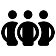 التمويل و          الموارد البشريةتكنولوجيا المعلومات ووسائل الاتصالإدارة المعلومات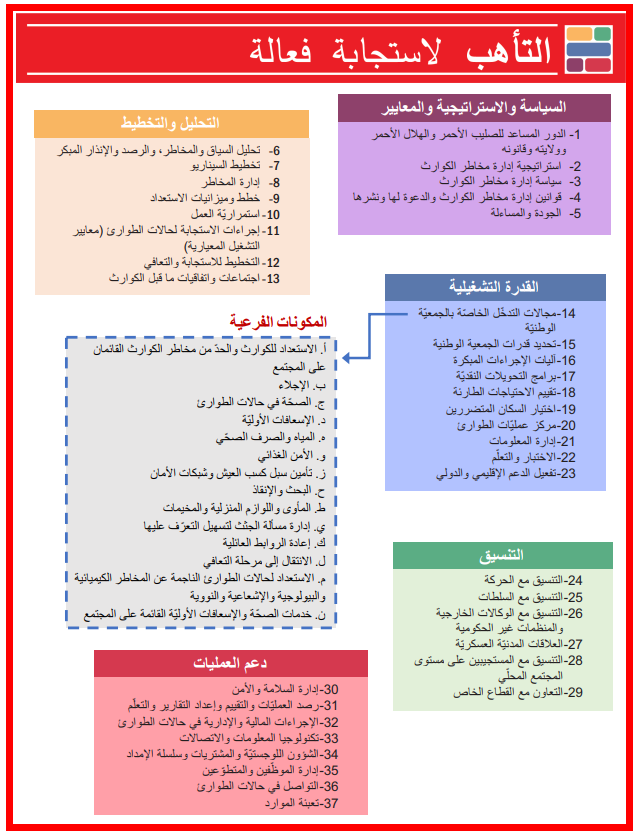 قطاعات التدخلالسيناريو الذي يفترض أكثر الحالات احتمالاًالسيناريو الذي يفترض أسوء الحالات المسؤولالإنذار المُبكر/ الإجراء المُبكرالإنذار المُبكر/ الإجراء المُبكرالإنذار المُبكر/ الإجراء المُبكرالإنذار المُبكر/ الإجراء المُبكرالإنذار المجتمعي المبكرالقدرة التفصيلية / الموارد المستخدمةمثالحشد المتطوعينإعداد مركز عمليات الطوارئ (EOC)….حدد الإجراءات المبكرة اللازمة لكل من القطاعات المذكورة أدناهالاستجابة الأولىالاستجابة الأولىالاستجابة الأولىالاستجابة الأولىالبحث والإنقاذالإسعافات الأوليةالإخلاء في الطوارئتقييمات الطوارئمساعدات الإغاثة في الطوارئإعادة الروابط الأسريةمرافق الصحةمرافق الصحةمرافق الصحةمرافق الصحةمراكز الصحة المجتمعيةالمستشفيات…مواد بضائع/غير غذائية (NFIs) للمأوى والمنزلمواد بضائع/غير غذائية (NFIs) للمأوى والمنزلمواد بضائع/غير غذائية (NFIs) للمأوى والمنزلمواد بضائع/غير غذائية (NFIs) للمأوى والمنزلإدارة المأوى في الطوارئ (مركز الإخلاء)دعم المأوى في الطوارئ (الأدوات، والنقد، القسائم الشرائية)مواد غير غذائيةوقود المساكنإعادة تأسيس الدعم الفني على نحو أفضلسبل العيش والاحتياجات الأساسيةسبل العيش والاحتياجات الأساسيةسبل العيش والاحتياجات الأساسيةسبل العيش والاحتياجات الأساسيةالتوزيع قصير الأمدالتوزيع طويل الأمدتطوير الأصول الإنتاجيةالتغذية العلاجية\التكميلية، والتغذية الصحيةالزراعةمراقبة التغذيةالصحةالصحةالصحةالصحةإدارة الحالة/العلاج الإدارة البيئية على مستوى المجتمع، الضباب، الحد من المصدر، مبيدات اليرقات، توزيع ناموسيات أسِرَّةالرصد القائم على المجتمع، فحص الحدود، تتبع الاتصال، الاختبارحملات التطعيمالحد من العدوى والتحكم فيهاالدعم النفسي الاجتماعي (PSS)التواصل عند المخاطر وإشراك المجتمع (RCCE)إدارة الجثثالمياه، والمرافق الصحية والنظافة الصحيةالمياه، والمرافق الصحية والنظافة الصحيةالمياه، والمرافق الصحية والنظافة الصحيةالمياه، والمرافق الصحية والنظافة الصحيةالتوزيع، التخزين، المعالجةتوزيع المياه ومواد النظافة الشخصية غير الغذائية (NFIs) إعداد\تطوير المصادر البديلةالوصول للمرافق الصحية واستخدامهاالتخلص من القمامةالنظافة الشخصيةالسيطرة على الحشرات والقوارضيجب أن تكون الخطة التشغيلية نتاج تحليل العوامل التالية:احتياجات السكان (القدرات، كما هو مذكور آنفاً)قدرات الجمعية الوطنية وخبراتها تدخل جهات أخرىقيود تشغيلية (الوصول إلخ.)ستساهم الخطة التشغيلية المُعدة جيداً في مساعدة الجمعية الوطنية على تطوير خطة عمل الطوارئ لسيناريو محدد (تزويد احتياجات تعبئة الموارد). المزيد من الإرشادات متاحة على دليل الجمعية الوطنية EPoA.يمكن أن لهذه الخطة التشغيلية عند تطويرها جيداً أن تعمل كأساس لنظام إعداد التقارير، بدءاً من تعبئة الموارد وحتى إعداد تقارير العملية.نشاطإجراءات ينبغي اتخاذهاإجراءات ينبغي اتخاذهاإجراءات ينبغي اتخاذهاإجراءات ينبغي اتخاذهاإجراءات ينبغي اتخاذهامستهدفاتمسؤول القيادةنشاطالإجراءات المبكرة(أثناء التحذير)الأسبوع الأول(24 ساعة - 72 ساعة إلى أسبوع)حتى الشهر الأولشهر إلى 3 أشهرأكثر من 3 أشهرمستهدفاتمسؤول القيادةالهيكل والإدارةالهيكل والإدارةالهيكل والإدارةالهيكل والإدارةالهيكل والإدارةالهيكل والإدارةالهيكل والإدارةالهيكل والإدارةالنشاط 1 - النشاط 2 - ….ضع قائمة بكل الأنشطة لإدارة صنع القرار وتقديمه.يعتمد التوقيت والإجراءات المبكرة على نوع الخطر الإجراء 1الإجراء 2إجراءات تفصيليلة لتحقيق إجمالي الأنشطة مستهدفات ثابتة ينبغي تحقيقهااسم مسؤول القيادة ومركزهالتخطيط التشغيلي والدعم (بما في ذلك العناوين الفرعية لكل من القطاع الفني ووحدة الدعم)التخطيط التشغيلي والدعم (بما في ذلك العناوين الفرعية لكل من القطاع الفني ووحدة الدعم)التخطيط التشغيلي والدعم (بما في ذلك العناوين الفرعية لكل من القطاع الفني ووحدة الدعم)التخطيط التشغيلي والدعم (بما في ذلك العناوين الفرعية لكل من القطاع الفني ووحدة الدعم)التخطيط التشغيلي والدعم (بما في ذلك العناوين الفرعية لكل من القطاع الفني ووحدة الدعم)التخطيط التشغيلي والدعم (بما في ذلك العناوين الفرعية لكل من القطاع الفني ووحدة الدعم)التخطيط التشغيلي والدعم (بما في ذلك العناوين الفرعية لكل من القطاع الفني ووحدة الدعم)التخطيط التشغيلي والدعم (بما في ذلك العناوين الفرعية لكل من القطاع الفني ووحدة الدعم)استخدم عناوين وأنشطة كما في الجدول أعلاه الخاص بقطاعات التدخل للجمعية الوطنية أو استخدم أمثلة من: خطة الطوارئ لنموذج الإجراءات - 2019الفرع X، Y، Zالمقر الرئيسي للجمعية الوطنية، قسماللجنة الدولية للصليب الأحمر (ICRC) - الاتحاد الدولي لجمعيات الصليب الأحمر الهلال الأحمر (IFRC) - الجمعيات الوطنية الشريكة (PNS)المعلومات وتقديم التقاريرالمعلومات وتقديم التقاريرالمعلومات وتقديم التقاريرالمعلومات وتقديم التقاريرالمعلومات وتقديم التقاريرالمعلومات وتقديم التقاريرالمعلومات وتقديم التقاريرالمعلومات وتقديم التقاريرتعبئة المواردتعبئة المواردتعبئة المواردتعبئة المواردتعبئة المواردتعبئة المواردتعبئة المواردتعبئة المواردلمزيد من المعلومات، يرجى الرجوع إلى: دليل تطوير المواردالاحتياجات المفاجئة (الوطنية والإقليمية والعالمية، حسب الحاجة)الاحتياجات المفاجئة (الوطنية والإقليمية والعالمية، حسب الحاجة)الاحتياجات المفاجئة (الوطنية والإقليمية والعالمية، حسب الحاجة)الاحتياجات المفاجئة (الوطنية والإقليمية والعالمية، حسب الحاجة)الاحتياجات المفاجئة (الوطنية والإقليمية والعالمية، حسب الحاجة)الاحتياجات المفاجئة (الوطنية والإقليمية والعالمية، حسب الحاجة)الاحتياجات المفاجئة (الوطنية والإقليمية والعالمية، حسب الحاجة)الاحتياجات المفاجئة (الوطنية والإقليمية والعالمية، حسب الحاجة)كيف ستقوم الجمعية الوطنية بتعبئة الاحتياجات المفاجئة. يُرجى الرجوع إلى إطار عمل استجابة الطوارئ IFRC‏-2017تنسيق الحركة والدبلوماسية الإنسانيةتنسيق الحركة والدبلوماسية الإنسانيةتنسيق الحركة والدبلوماسية الإنسانيةتنسيق الحركة والدبلوماسية الإنسانيةتنسيق الحركة والدبلوماسية الإنسانيةتنسيق الحركة والدبلوماسية الإنسانيةتنسيق الحركة والدبلوماسية الإنسانيةتنسيق الحركة والدبلوماسية الإنسانيةPrinciples and rules for Red Cross and Red Crescent humanitarian assistanceنشاطمستهدفاتمستهدفاتالمصادر المتوفرةأكثر السيناريوهات احتمالًا تعبئة المواردأكثر السيناريوهات احتمالًا تعبئة المواردأسوأ السناريوهات تعبئة المواردأسوأ السناريوهات تعبئة المواردالتعليقاتنشاطأكثرالسيناريوهات احتمالاًأسوأ السيناريوهاتالمصادر المتوفرةالميزانية (بالعملة المحلية)الميزانية (بالفرانك السويسري / اليورو / الدولار الأمريكي)الميزانية (بالعملة المحلية)الميزانية (بالفرانك السويسري / اليورو / الدولار الأمريكي)التعليقاتالإجراءات المبكرةالنشاط 1الإجراءات المبكرةالإجراءات المبكرةالنشاط 2الإجراءات المبكرة…الأسبوع الأولالنشاط 1الأسبوع الأولالأسبوع الأولالنشاط 2الأسبوع الأول…حتى شهرالنشاط 1حتى شهرحتى شهرالنشاط 2حتى شهر……..…..الاسموصف الدور والمسؤولياتالكفاءات والمهاراتالمسؤول الاحتياطيرئيس العمليةرئيس العمليةرئيس العمليةرئيس العمليةالسيدة XXXالتأكد من التشغيل العام للعمليةالتوزيع المنسق لوحدات الاستجابة للطوارئ...مهارات القيادة والاتصالات...السيد YYYمنسق إدارة الكوارثمنسق إدارة الكوارثمنسق إدارة الكوارثمنسق إدارة الكوارثمنسق الصحةمنسق الصحةمنسق الصحةمنسق الصحة الشركاءمجال التدخل الجغرافيقطاع التدخلالمصادقةمراجعةمشاركةيوضح الأسلوب او نظام الموافقة لخطة الطوارئ هذه (من ينبغي أن يتولى المراجعة، من ينبغي أن يوافق...)ينبغي استخدام تمرينات المحاكاة وجلسات مناقشة المهام بوصفها عملية ممكنة.تأكد من أن المقر الرئيسي يوافق على الخطة لو كان هذا مستوى الفرع الخاص بالتخطيط للطوارئ.قم بالموافقة على عدد المرات اللامة لمراجعة خطة الطوارئ واختبارها وتحديثها.لو كانت مكامن الخطر السنوية (الرياح الموسمية، الجفاف) تحدد عملية المراجعة السنوية.حد مع من ينبغي مشاركة خطة الطوارئ (داخلياً، الفروع، المقر الرئيسي، شركاء الحركة والشركاء الخارجيين).حدد من المسموح له بمشاركة خطة الطوارئ والمسؤول عنها.قم بإعداد مناقشات منتظمة واجتماعات مشاركة متى لزم الأمر.وحدة/إدارة الجمعية الوطنيةجهة التنسيقأعضاء الفريق(وضع أرقام الهواتف) جهة التنسيق الاحتياطيةجهة المسؤولية عن الاستجابة للكوارثمثال:جهة التنسيق للاستجابة للطوارئالاسم: البريد الإلكتروني:رقم هاتف المكتب:رقم الهاتف المحمول: الاسم:البريد الإلكتروني:رقم هاتف المكتب:رقم الهاتف المحمول: التاريخ: مدة السريان: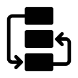  يتعين مراجعته: من قبل:التاريخ:الغرضالأدوار، والمسؤوليات، والأنشطة، والمهام، اللازمة لتعبئة المتطوعين في حالة الاستجابة للطوارئ: التقييم      الأدوار، والمسؤوليات، والأنشطة، والمهام، اللازمة لتعبئة المتطوعين في حالة الاستجابة للطوارئ: التقييم      الضباط المسؤولينالوحدة المسؤولةحافز تفعيل إجراءات التشغيل المعيارية (SOP)السلامة والأمنقم بوصف الأمور التي قد تحدث مع وضع التدابير لضمان سلامة وأمن الموظفين والمعداتقم بوصف الأمور التي قد تحدث مع وضع التدابير لضمان سلامة وأمن الموظفين والمعداتمن قبل:التاريخ:الأنشطة والمهام التشغيليةضع وصف تفصيلي للإجراءات التي ينبغي اتخاذها في كل مرحلة من مراحل الاستجابة:كن دقيقاًبالمختصرعبّر في الترتيب الزمنيضع وصف تفصيلي للإجراءات التي ينبغي اتخاذها في كل مرحلة من مراحل الاستجابة:كن دقيقاًبالمختصرعبّر في الترتيب الزمنيX 	X	X 	 X	النوع الأساسي من للبروتوكولالهدفقم بالفحص عندما تكون مستعداًإدارة الاستجابة وصنع القرارحدد نموذج الإدارة واتخاذ القرار الخاص بالجمعية الوطنية في الطوارئ. الأدوار والمسؤوليات داخل الجمعية الوطنية. حدد المهام الأساسية والمسؤوليات الخاصة بالأشخاص الرئيسيين والمجالات داخل الجمعية الوطنية التنسيق التشغيليحدد مناطق ومجالات التدخل لمختلف الأعضاء في الحركة، وهذا تحت قيادة الجمعية الوطنية العلاقات مع المتبرعينحدد تقسيم الأدوار والقيادة بين الجمعية الوطنية، والجمعيات الوطنية الشريكة (PNS)، والأمانة العامة، واللجنة الدولية للصليب الأحمر (ICRC) ذات الصلة بالمتبرعين الخارجيين مثل ECHO وUSAID، إلخ. أمثلة على البروتوكولات الرئيسيةالهدفقم بالفحص عندما تكون مستعداًإعلان مستوى التنبيهاتبع المؤشرات المحددة، وقم بإعلان مستويات التنبيه المؤسسية المختلفة، وحدد الخطوات التي يتعين اتباعها مع المسؤولين. تفعيل الاستجابةقم بتنفيذ عملية صنع القرار الاستراتيجية أو السياسية أو عالية المستوى، والتي تحدد التدابير العاجلة لحل المشكلات التي خلفتها الكارثة.تفعيل خطة الطوارئطبق إجراءات خطة الطوارئ، وصنع القرارات وتنفيذها على كل مستويات الاستجابة.تفعيل مركز عمليات الطوارئقم بإعداد مركز عمليات الطوارئ لتجميع المعلومات والتأكد من صنع القرار والتنسيق بشكل مدروس.قم بإجراء تقييم (ENA/DANA)حدد الخطوات، والمهام، والمسؤوليات اللازمة لتقييم الضرر وتحليل الاحتياجات.إدارة\تعبئة المتطوعين والموظفينحدد طريقة تعبئة\إدارة الموظفين والمتطوعين وحدد المسؤول عن ذلك.سلسلة القيادة والمسؤولياتقم بهيكلة سلسلة القيادة وفقاً لمستويات التنبيه مع تحديد الأدوار والمسؤوليات الخاصة بموظفي العمليات والموظفين التنفيذيين.إدارة الأمنحدد المؤشرات لتحديد مستويات الأمن وفقاً للمخاطر مع تفصيل الخطوات والتدابير التي ينبغي اتخاذها بما يتوافق مع مستوى الأمن المحدد.تفعيل إجراءات خاصة (التمويل\اللوجستيات)قم بتسهيل الدعم الإداري لقطاعات التدخل ذات الأولوية اللازمة من أجل تحقيق استجابة صحيحة وفعالة ومجدية.إدارة المعلومات ووسائل الإعلامحدد المعلومات التي ينبغي مشاركتها ووقت مشاركتها والشخص اللازم مشاركتها معه، والرسائل الرئيسية التي ينبغي إيصالها لوسائل الإعلام، وصيغة إعداد التقارير. إلخ.